ВЫКОПИРОВКА ИЗ ПУБЛИЧНОЙ КАРТЫ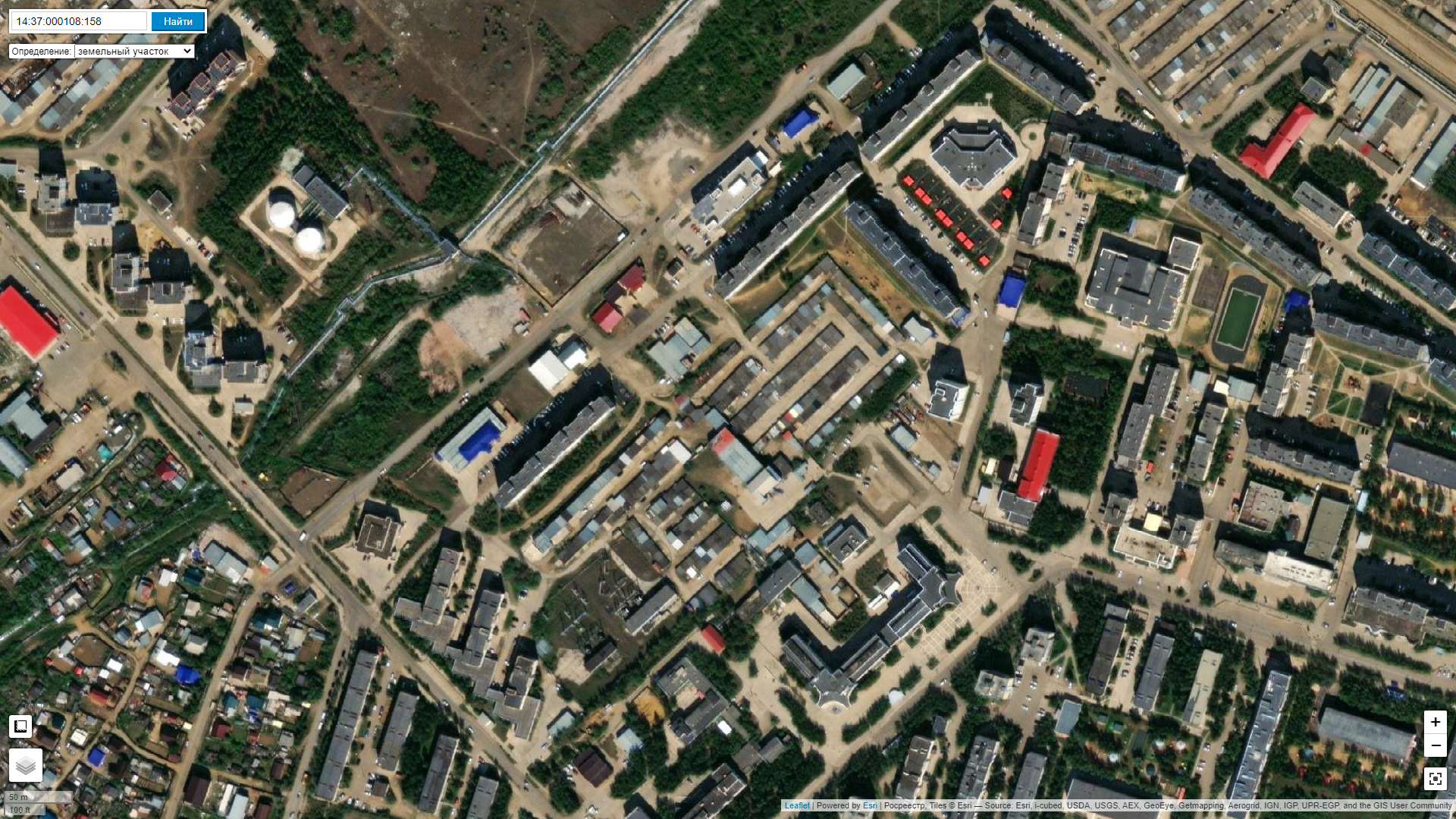 